Anlage 1: Wie schreibe ich eine BewerbungWeiterführende hilfreiche Links / Tipps für die Lerneinheit:Wo und wie gibt man die Behinderung in der Bewerbung an?https://www.die-bewerbungsschreiber.de/bewerben-mit-behinderung
Vorlagen für  Deckblatt / Anschreiben / Lebenslauf zum downloaden https://bewerbung.co/musterGute / Schlechte Beispiele für eine Bewerbunghttps://www.azubiyo.de/bewerbung/lebenslauf/beispiele/https://www.azubiyo.de/bewerbung/bewerbungsschreiben/beispiele/
Checkliste zum Schreiben einer Bewerbunghttps://www.azubiyo.de/bewerbung/bewerbungsschreiben/checkliste/Trotz sorgfältiger inhaltlicher Kontrolle übernehmen wir keine Haftung für die Inhalte externer Links. Für den Inhalt der verlinkten Seiten sind ausschließlich deren Betreiber verantwortlich.Zusätzliches Bildmaterial: Bewerbungsmappe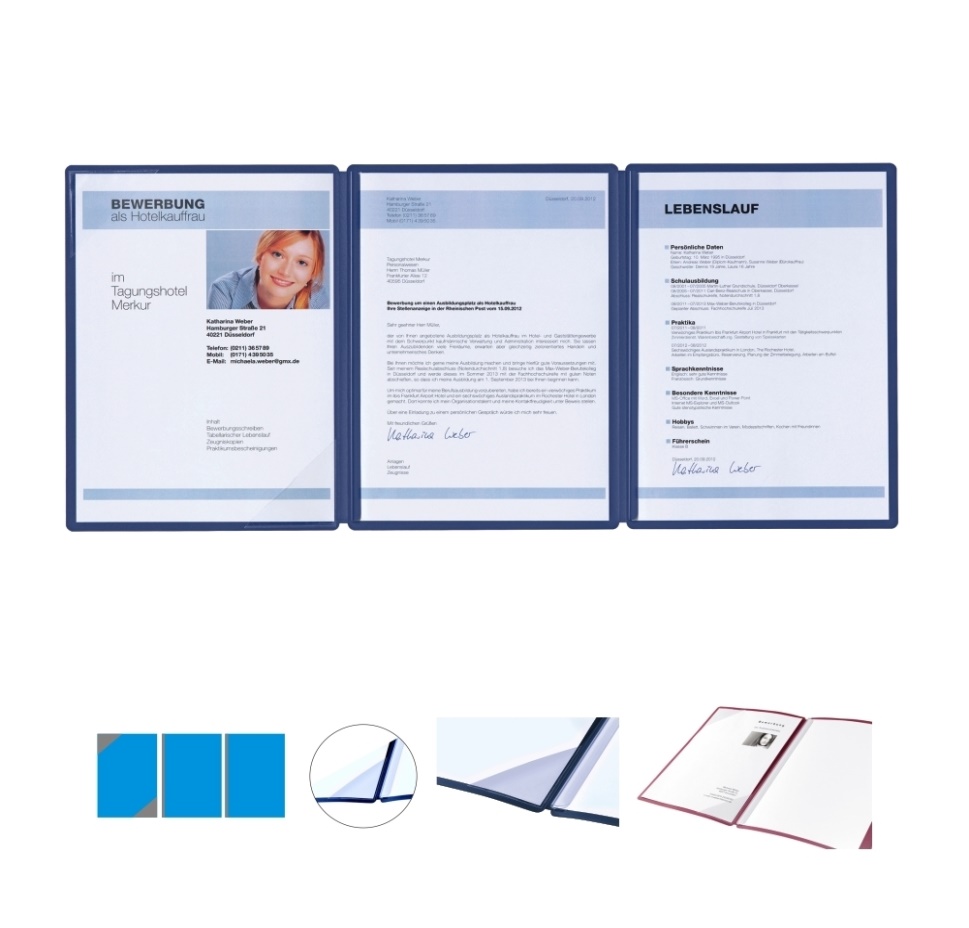 